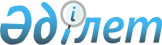 О выделении средств из резерва Правительства Республики КазахстанПостановление Правительства Республики Казахстан от 22 декабря 2003 года N 1291      В соответствии с Законом  Республики Казахстан от 12 декабря 2002 года "О республиканском бюджете на 2003 год" и постановлением  Правительства Республики Казахстан от 18 сентября 1999 года N 1408 "Об утверждении Правил использования средств резерва Правительства Республики Казахстан" и во исполнение решения суда города Астаны от 13 декабря 2001 года и определения суда города Астаны от 2 сентября 2003 года Правительство Республики Казахстан постановляет: 

      1. Выделить Министерству юстиции Республики Казахстан из резерва Правительства Республики Казахстан, предусмотренного в республиканском бюджете на 2003 год на погашение обязательств Правительства Республики Казахстан, центральных государственных органов и их территориальных подразделений по решениям судов, средства в размере 64 435 979 (шестьдесят четыре миллиона четыреста тридцать пять тысяч девятьсот семьдесят девять) тенге для частичного исполнения решения суда города Астаны от 13 декабря 2001 года, вынесенного в пользу открытого акционерного общества "Алматыкурылыс". 

      2. Министерству финансов Республики Казахстан осуществить контроль за целевым использованием выделенных средств. 

      3. Настоящее постановление вступает в силу со дня подписания.       Премьер-Министр 

      Республики Казахстан 
					© 2012. РГП на ПХВ «Институт законодательства и правовой информации Республики Казахстан» Министерства юстиции Республики Казахстан
				